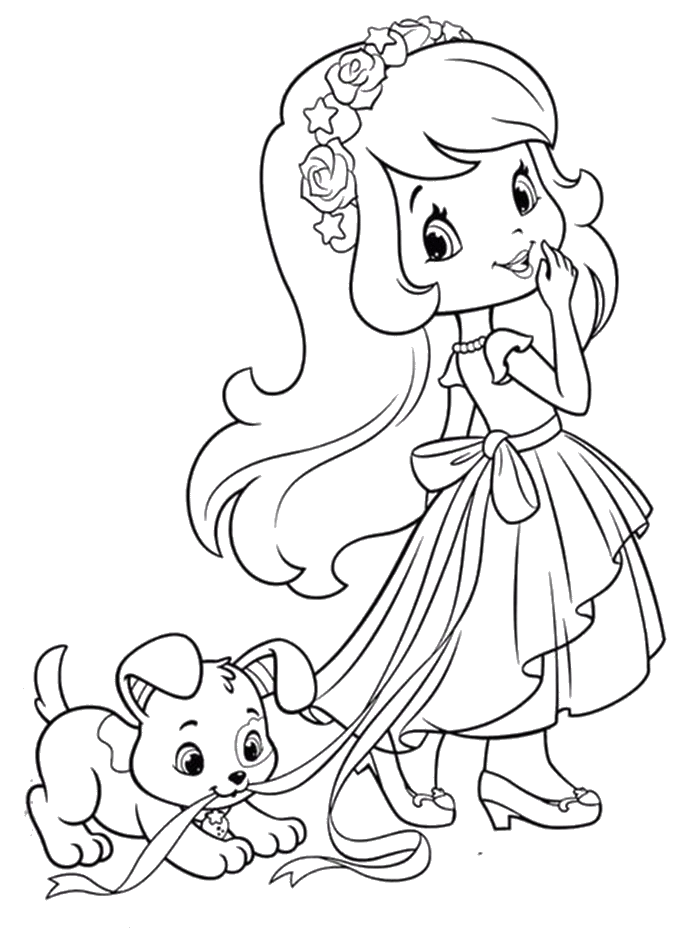 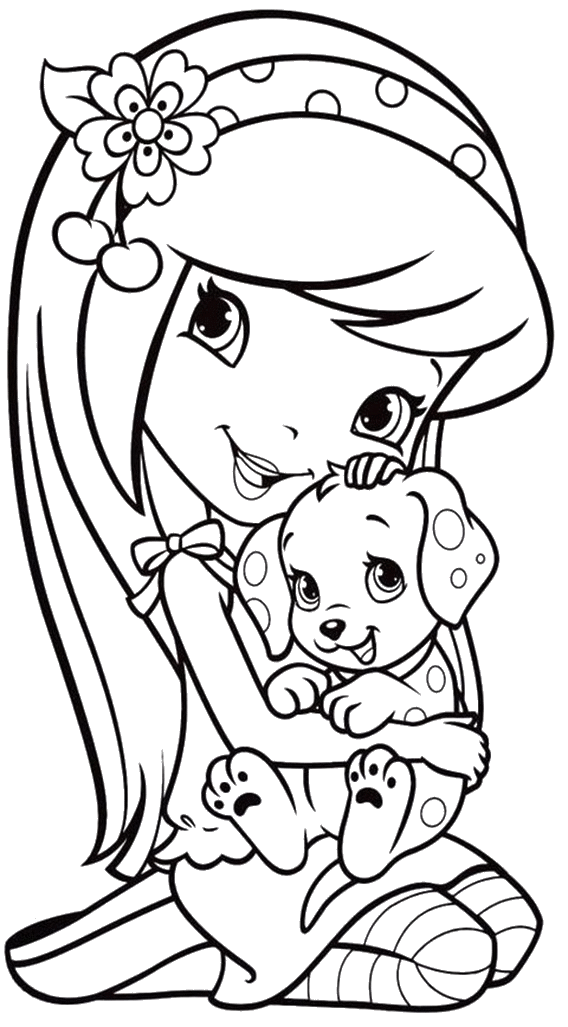 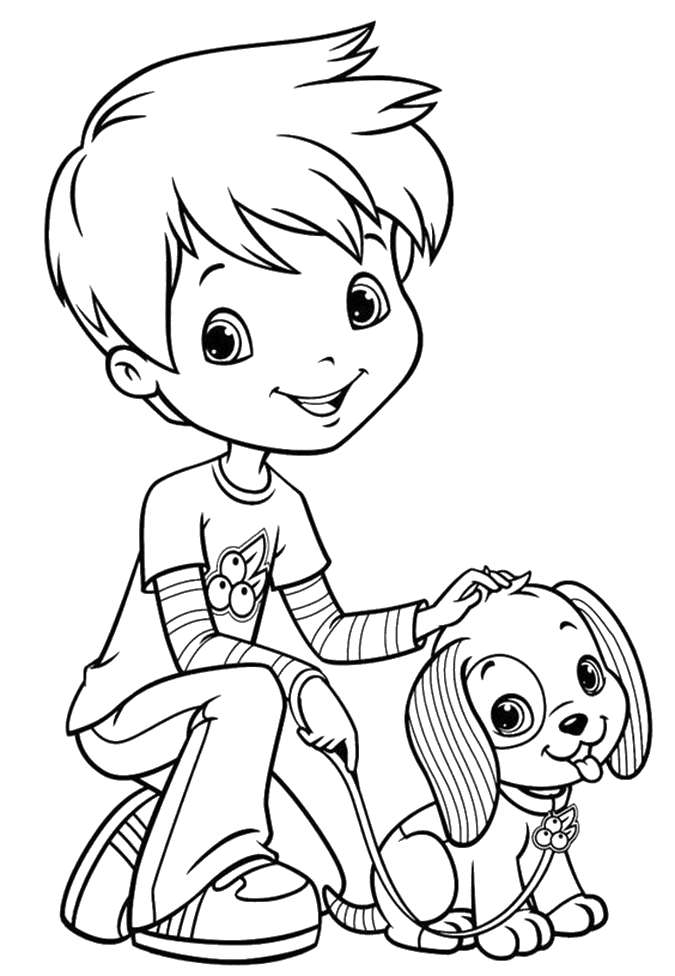 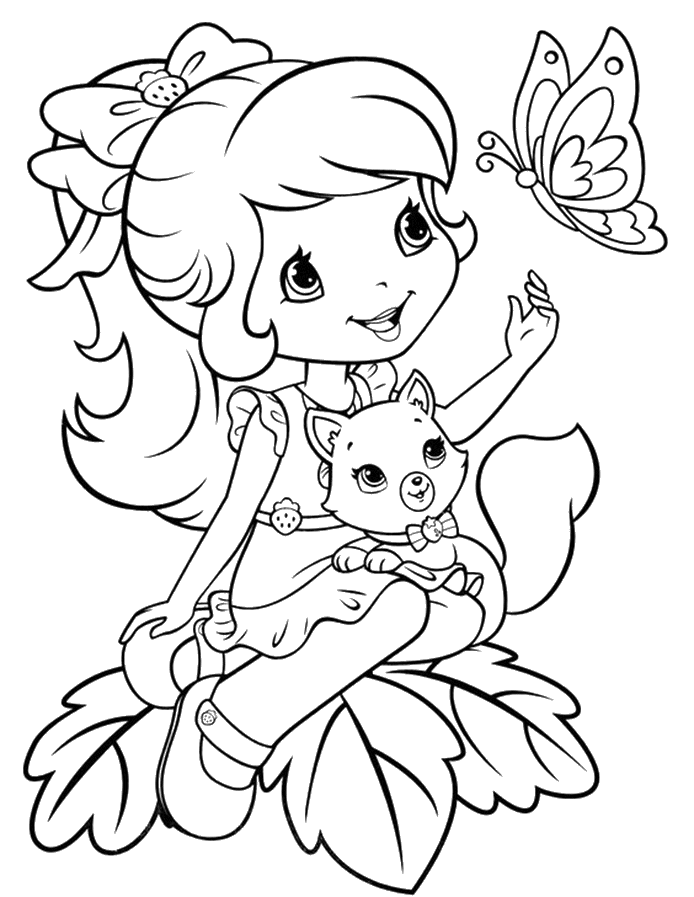 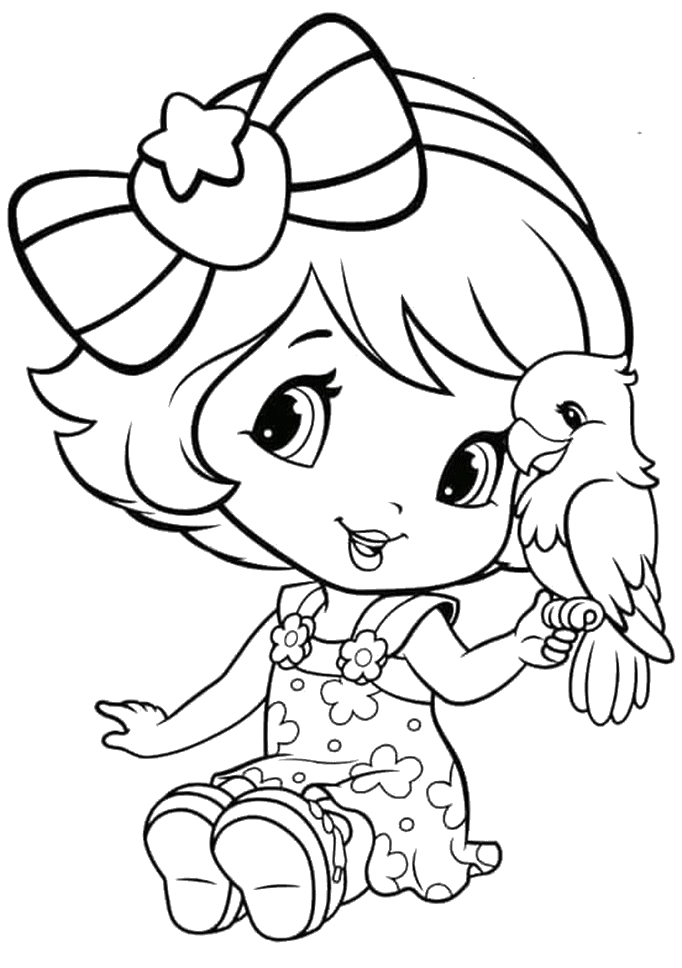 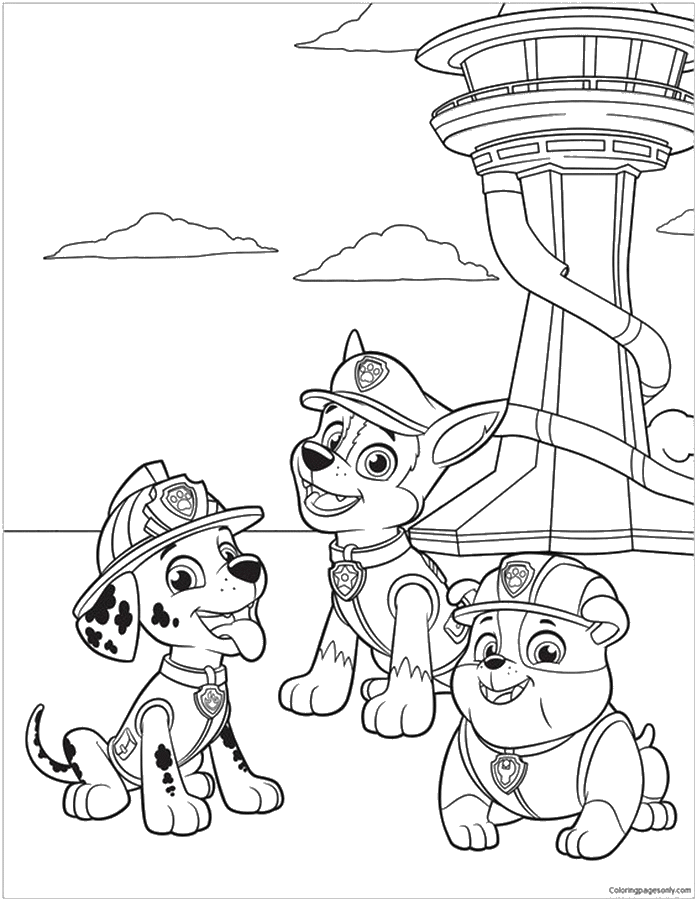 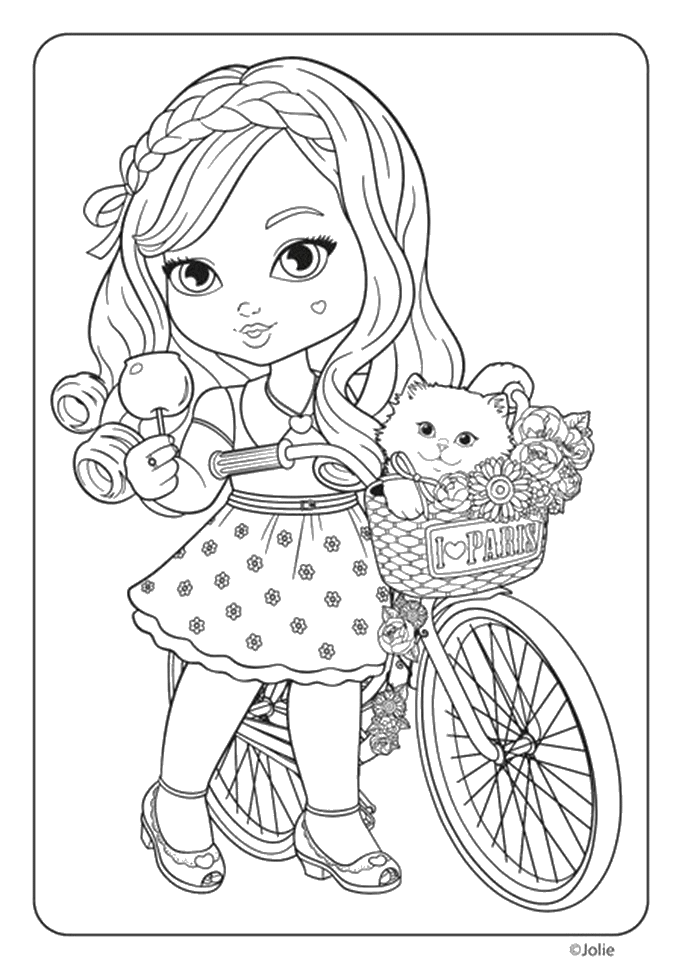 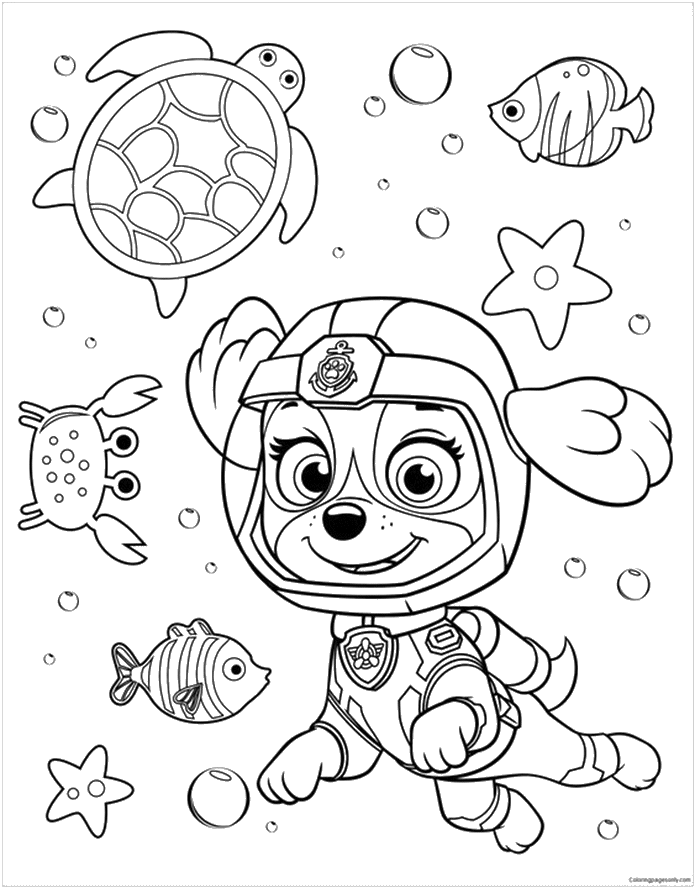 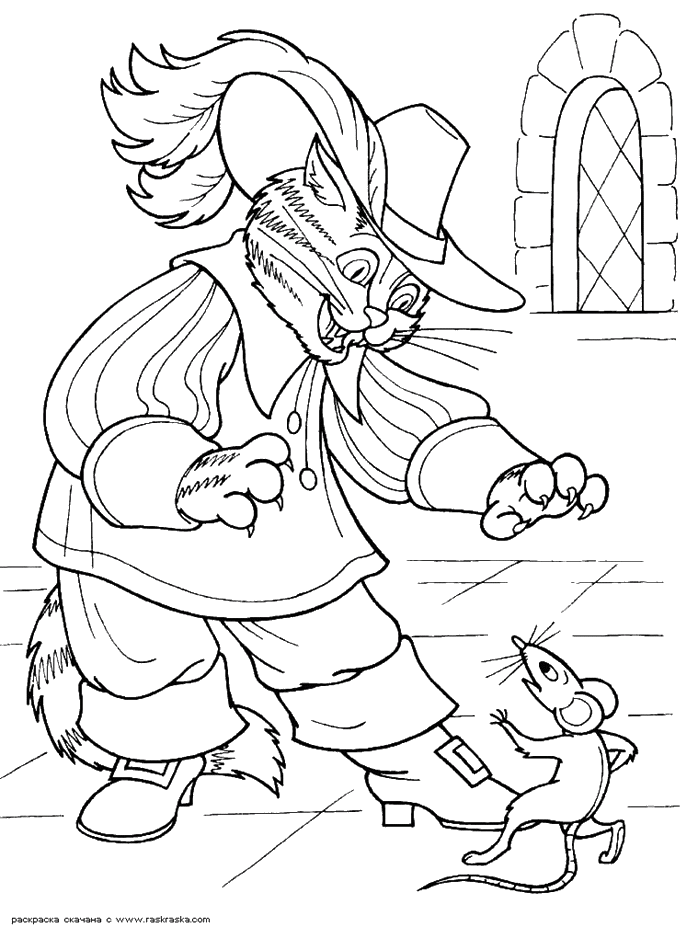 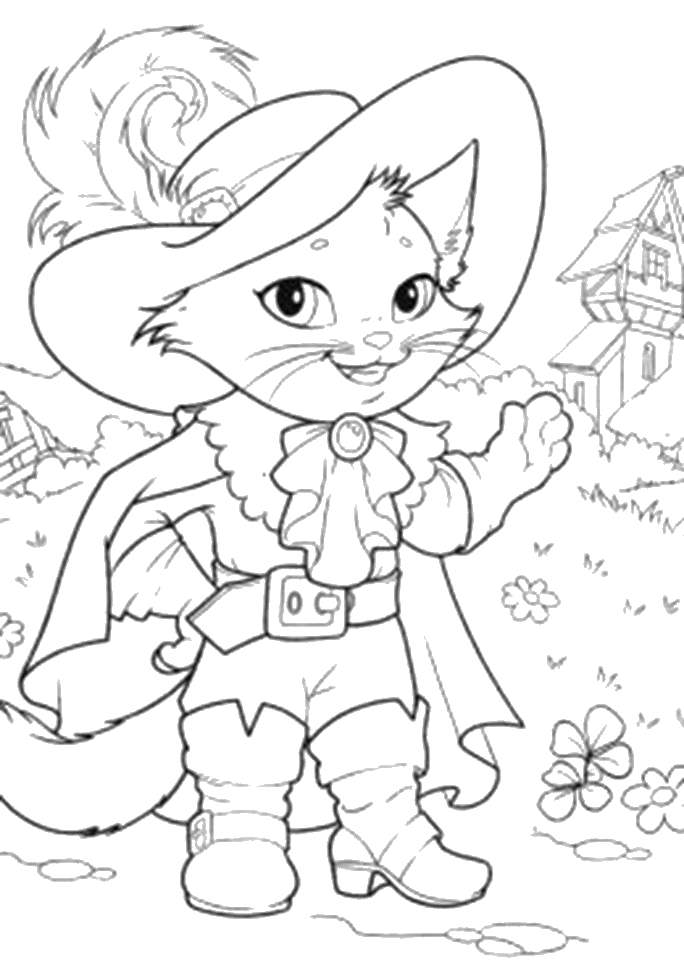 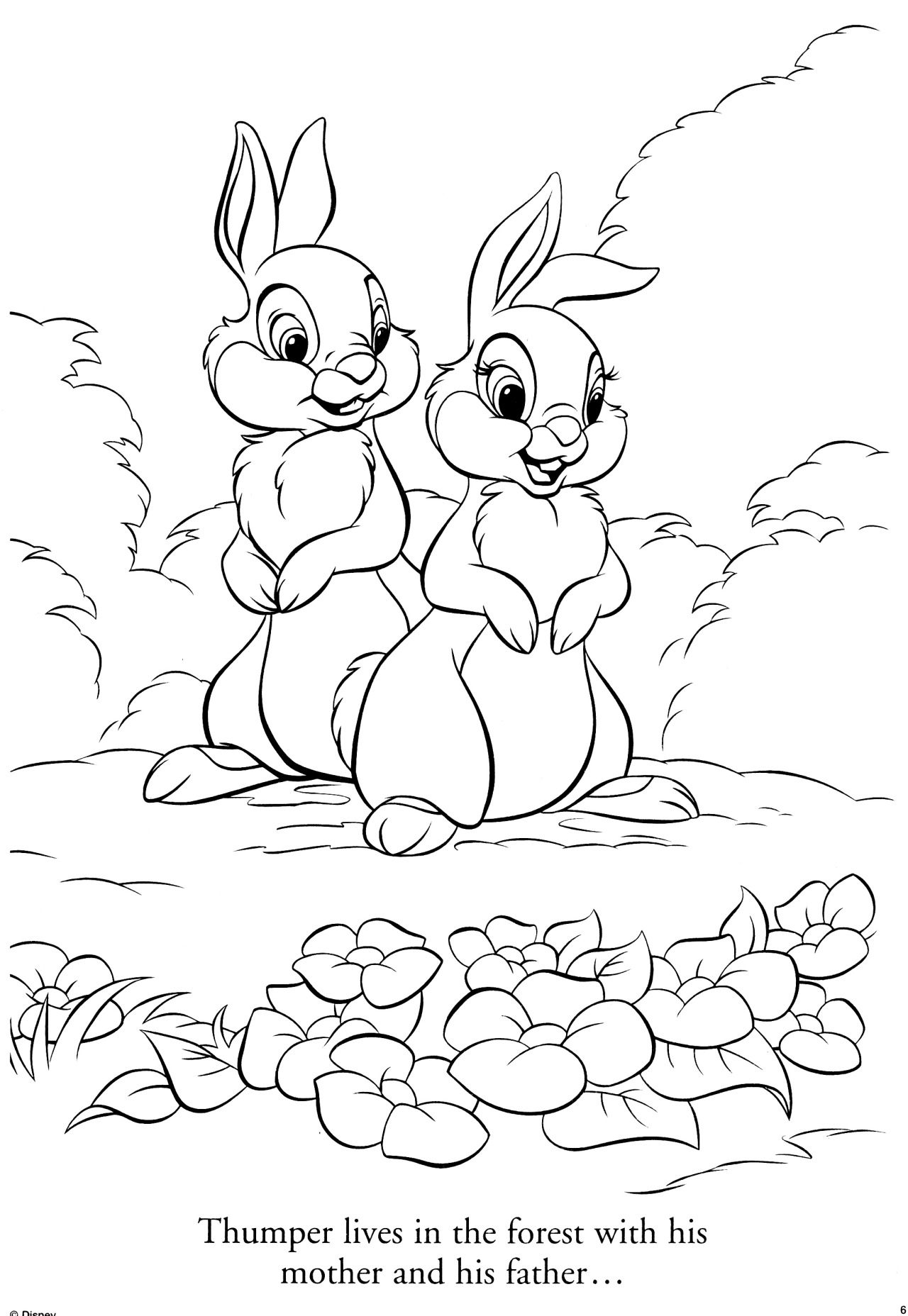 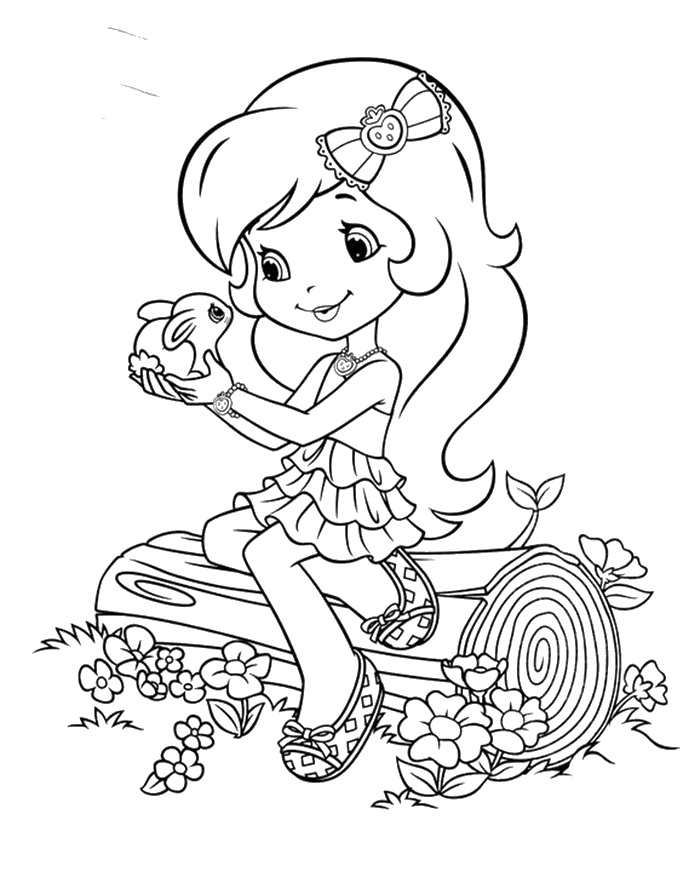 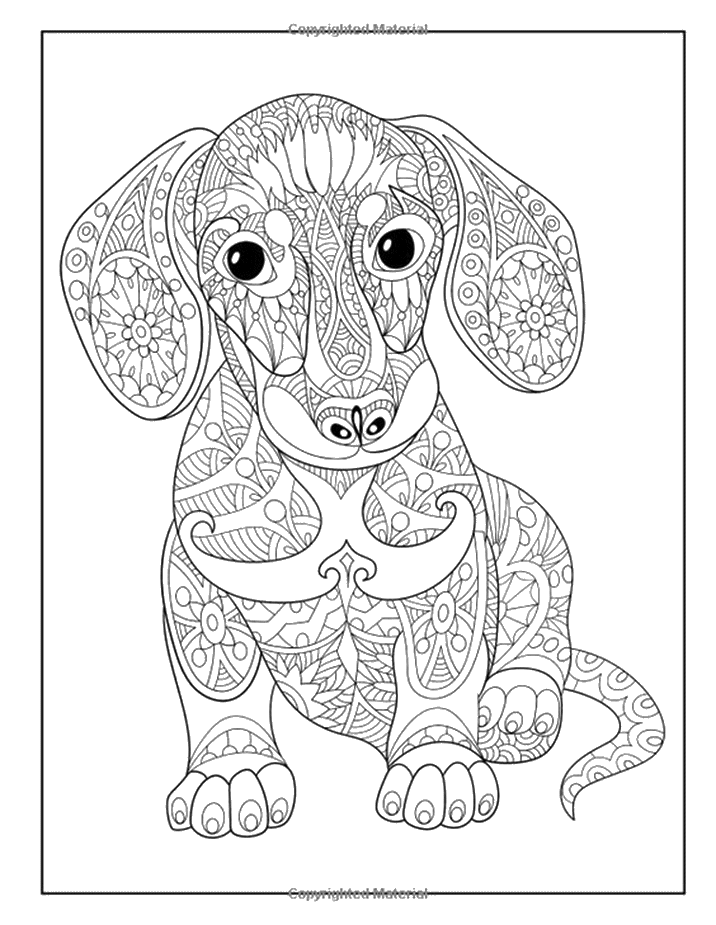 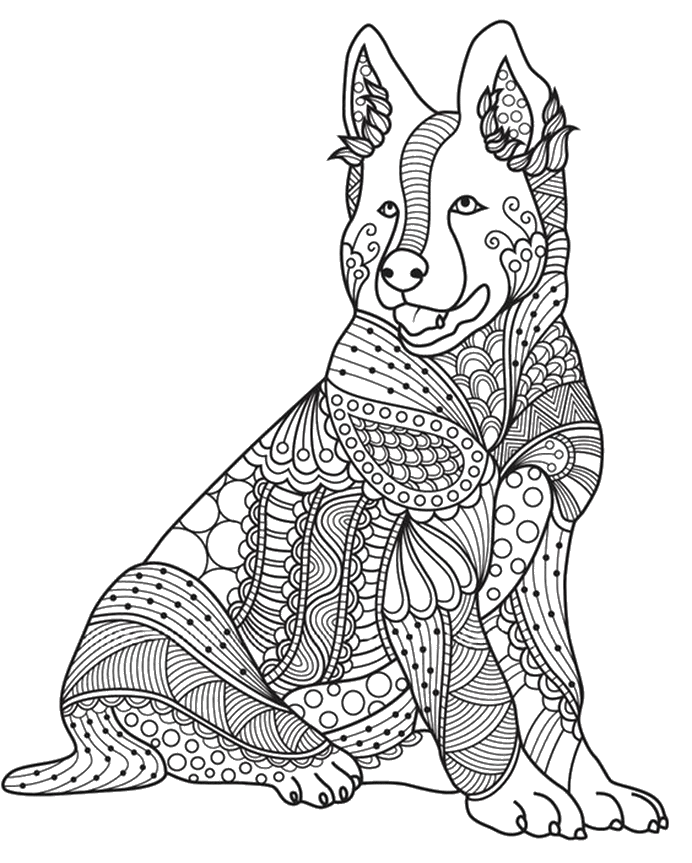 Zdroje: https://sk.pinterest.comhttps://coloringdisney.tumblr.com/post/81822397127https://coloringhome.com/coloring-page/88384
